Responsável Técnico:-------------------------------------------Francineuma Alves de SousaAssistente SocialCRESS 63167-------------------------------------------José Francisco Blanco BertoloPresidente                                                           RELATÓRIOS DE ATIVIDADES                                                           RELATÓRIOS DE ATIVIDADES                                                           RELATÓRIOS DE ATIVIDADES                                                           RELATÓRIOS DE ATIVIDADESÓRGÃO EXECUTOR:Associação dos Legionários de CristoCOMPLEXIDADE DA PROTEÇÃO SOCIAL: BásicaCOMPLEXIDADE DA PROTEÇÃO SOCIAL: BásicaCOMPLEXIDADE DA PROTEÇÃO SOCIAL: BásicaMÊS DE REFERÊNCIA: SETEMBROMÊS DE REFERÊNCIA: SETEMBROMÊS DE REFERÊNCIA: SETEMBROMÊS DE REFERÊNCIA: SETEMBRODescrição do Serviço/ BenefícioPúblico AlvoNº de AtendidosNº de AtendidosDescrição do Serviço/ BenefícioPúblico AlvoServiço de Convivência e Fortalecimento de Vínculo Crianças e adolescentesProgramada150Serviço de Convivência e Fortalecimento de Vínculo Crianças e adolescentesExecutada191O mês de Setembro as atividades foram elaboradas pela equipe técnica do Serviço Convivência e Fortalecimento de Vínculos, elaboração  do plano de retomada das atividades de maneira gradual e responsável,  visando sempre à proteção e bem estar de todos, usuários e funcionários. As atividades serão retomadas gradualmente respeitando o limite máximo estabelecido pelos protocolos sanitários definidos pelo plano São Paulo.As Oficinas Preparatórias de Formação ao Mercado de Trabalho Auxiliar Administrativo, Marketing e Vendas foram executadas em uma plataforma AVA (Ambiente Virtual do Aluno), seguindo dia e horário presencial.  Registro Fotográfico: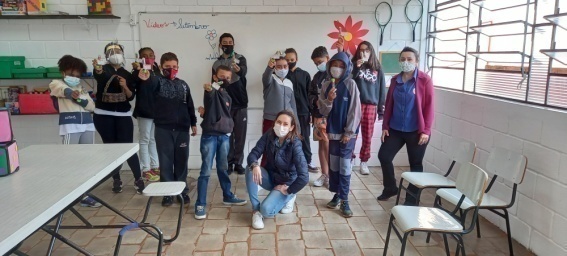 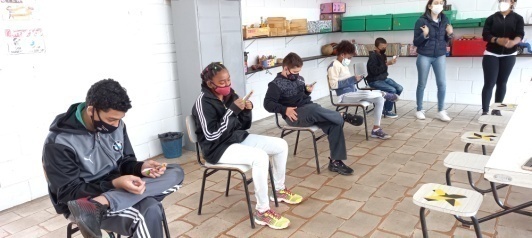 DESCRIÇÃO DAS AÇÕES EXECUTADASDESCRIÇÃO DAS AÇÕES EXECUTADASAÇÃO: Vídeo informativo: As flores da Primavera (Ziraldo)AÇÃO: Vídeo informativo: As flores da Primavera (Ziraldo)Data: 22/09/2021Local: Público Alvo/Participantes: Crianças/adolescentes.Público Alvo/Participantes: Crianças/adolescentes.Número de Convocados:-  Número de Presentes: -Materiais Utilizados: Celular, computador.Materiais Utilizados: Celular, computador.Descrição: Através de vídeo com o texto do Ziraldo aborda a primavera, considerada a estação mais bonita do ano, as paisagens enchem-se de cores.A primavera é uma estação do ano caracterizada por apresentar dias com temperaturas amenas, além disso, em algumas regiões, também ocorre a floração de diversas plantas. A primavera inicia-se logo após o inverno e encerra-se dando início à estação do verão. A primavera é conhecida como a estação das flores, no entanto, essa é uma característica da primavera apenas em algumas regiões do planeta. No Brasil, as estações do ano não são bem definidas e o período de floração das plantas ocorre em épocas distintas, não apenas na primavera, variando de acordo com as espécies. No Cerrado, por exemplo, os ipês florescem no inverno, trazendo um colorido especial à paisagem seca.A primavera no Brasil é mais caracterizada como uma estação de transição entre o inverno e o verão. Na primavera, após o fim do inverno seco, iniciam-se as chuvas que são mais frequentes com a chegada do verão. As temperaturas também são mais amenas, embora, em muitas regiões do país, o inverno não seja necessariamente uma estação de frio excessivo.Descrição: Através de vídeo com o texto do Ziraldo aborda a primavera, considerada a estação mais bonita do ano, as paisagens enchem-se de cores.A primavera é uma estação do ano caracterizada por apresentar dias com temperaturas amenas, além disso, em algumas regiões, também ocorre a floração de diversas plantas. A primavera inicia-se logo após o inverno e encerra-se dando início à estação do verão. A primavera é conhecida como a estação das flores, no entanto, essa é uma característica da primavera apenas em algumas regiões do planeta. No Brasil, as estações do ano não são bem definidas e o período de floração das plantas ocorre em épocas distintas, não apenas na primavera, variando de acordo com as espécies. No Cerrado, por exemplo, os ipês florescem no inverno, trazendo um colorido especial à paisagem seca.A primavera no Brasil é mais caracterizada como uma estação de transição entre o inverno e o verão. Na primavera, após o fim do inverno seco, iniciam-se as chuvas que são mais frequentes com a chegada do verão. As temperaturas também são mais amenas, embora, em muitas regiões do país, o inverno não seja necessariamente uma estação de frio excessivo.Resultados Alcançados: De forma lúdica oportunizar conhecimentos sobre a primavera e suas características.Resultados Alcançados: De forma lúdica oportunizar conhecimentos sobre a primavera e suas características.Pontos Facilitadores: Conteúdo de fácil entendimento.Pontos Facilitadores: Conteúdo de fácil entendimento.Pontos Dificultadores: Não houve.Pontos Dificultadores: Não houve.Registro Fotográfico: 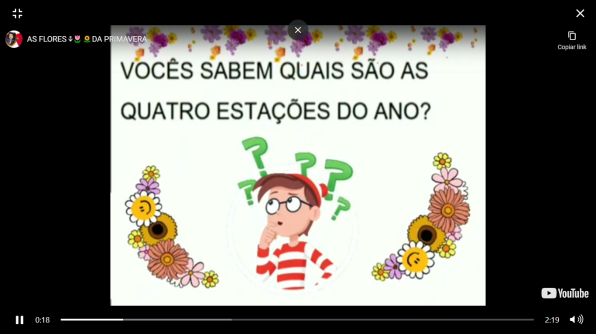 Registro Fotográfico: DESCRIÇÃO DAS AÇÕES EXECUTADASDESCRIÇÃO DAS AÇÕES EXECUTADASAÇÃO: Taekwondo: AquecimentoAÇÃO: Taekwondo: AquecimentoData: 23/09/2021Local: WhatsappPúblico Alvo/Participantes: Crianças/adolescentes ( 06 a 13 anos)Público Alvo/Participantes: Crianças/adolescentes ( 06 a 13 anos)Número de Convocados:- Número de Presentes: -Materiais Utilizados: Celular, computador.Materiais Utilizados: Celular, computador.Descrição: Prepara o corpo para executar todos os movimentos e chutes, que não são de grande amplitude articular.Descrição: Prepara o corpo para executar todos os movimentos e chutes, que não são de grande amplitude articular.Resultados Alcançados: Prepara o corpo, com o intuito de evitar lesões.Resultados Alcançados: Prepara o corpo, com o intuito de evitar lesões.Pontos Facilitadores: Profissional capacitado.Pontos Facilitadores: Profissional capacitado.Pontos Dificultadores: Não houve.Pontos Dificultadores: Não houve.Registro Fotográfico: 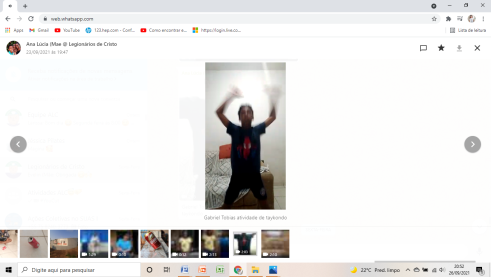 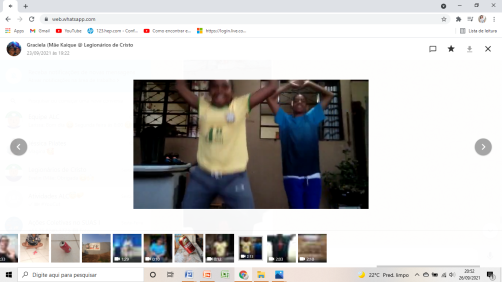 Registro Fotográfico: DESCRIÇÃO DAS AÇÕES EXECUTADASDESCRIÇÃO DAS AÇÕES EXECUTADASAÇÃO: Leitura- Mala ViajanteAÇÃO: Leitura- Mala ViajanteData: 24/09/2021Local: ALC/Residência Público Alvo/Participantes: Assistente Social, PsicólogaPúblico Alvo/Participantes: Assistente Social, PsicólogaNúmero de Convocados: -          Número de Presentes: -Materiais Utilizados: Transporte próprio, mala viajante.Materiais Utilizados: Transporte próprio, mala viajante.Descrição: A equipe técnica Assistente Social e Psicóloga realizaram visita domiciliar juntamente com a entrega da mala viajante referente à oficina de leitura. A pratica da leitura muitas vezes se inicia em casa com a família, com pais/ responsáveis e a ferramenta para tornar as crianças críticas e pensante são os livros porque através deles vivem experiências que ainda não viveram em sua vida real. Nesse sentindo as histórias são ótimas formas de aprender sobre diferentes emoções, e compreender melhor os próprios sentimentos a partir daquilo que os personagens dos livros vivem.O objetivo de trabalhar com a Mala Viajante é estimular a leitura de tal forma que seja prazeroso e não obrigatório, aguçar o imaginário e ampliar o vocabulário das crianças. Portanto foram selecionadas seis crianças por grupo de seis anos a treze anos.Os livros foram selecionados de acordo com idade de cada grupo, almanaque Chico Bento, O Pequeno Príncipe, Scooby-doo! Historia mágica e revista da turma da Monica. Juntamente com os livros foram lápis e um marcador de página customizado. Essa ação foi realizada com todos os protocolos de distanciamento e uso de álcool em gel, prevista pela OMS (Organização Mundial de saúde).Descrição: A equipe técnica Assistente Social e Psicóloga realizaram visita domiciliar juntamente com a entrega da mala viajante referente à oficina de leitura. A pratica da leitura muitas vezes se inicia em casa com a família, com pais/ responsáveis e a ferramenta para tornar as crianças críticas e pensante são os livros porque através deles vivem experiências que ainda não viveram em sua vida real. Nesse sentindo as histórias são ótimas formas de aprender sobre diferentes emoções, e compreender melhor os próprios sentimentos a partir daquilo que os personagens dos livros vivem.O objetivo de trabalhar com a Mala Viajante é estimular a leitura de tal forma que seja prazeroso e não obrigatório, aguçar o imaginário e ampliar o vocabulário das crianças. Portanto foram selecionadas seis crianças por grupo de seis anos a treze anos.Os livros foram selecionados de acordo com idade de cada grupo, almanaque Chico Bento, O Pequeno Príncipe, Scooby-doo! Historia mágica e revista da turma da Monica. Juntamente com os livros foram lápis e um marcador de página customizado. Essa ação foi realizada com todos os protocolos de distanciamento e uso de álcool em gel, prevista pela OMS (Organização Mundial de saúde).Resultados Alcançados: A mala viajante tem o objetivo de incentivar a criança / adolescente em adquirir o hábito da leitura, conhecer estórias variadas, aumentar o vocabulário e despertar a imaginação, curiosidade e comunicação.Resultados Alcançados: A mala viajante tem o objetivo de incentivar a criança / adolescente em adquirir o hábito da leitura, conhecer estórias variadas, aumentar o vocabulário e despertar a imaginação, curiosidade e comunicação.Pontos Facilitadores: Material de fácil acesso á incentiva da leitura.Pontos Facilitadores: Material de fácil acesso á incentiva da leitura.Pontos Dificultadores: Não houve.Pontos Dificultadores: Não houve.Registro Fotográfico: 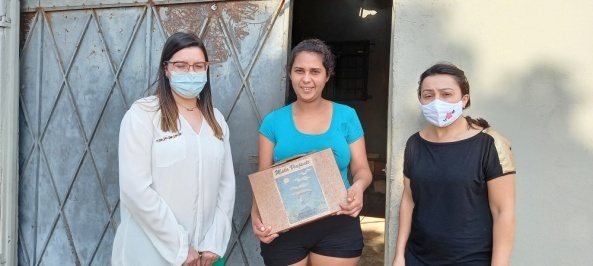 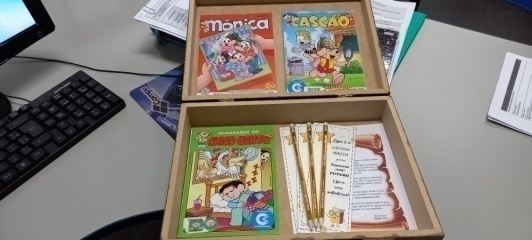 Registro Fotográfico: DESCRIÇÃO DAS AÇÕES EXECUTADASDESCRIÇÃO DAS AÇÕES EXECUTADASAÇÃO: Preparo de atividadesAÇÃO: Preparo de atividadesData: 27/09/2021Local: ALCPúblico Alvo/Participantes: Crianças/Adolescentes (6 a 13 anos)Público Alvo/Participantes: Crianças/Adolescentes (6 a 13 anos)Número de Convocados: 03          Número de Presentes: 03Materiais Utilizados: Sala de arte, canetas e cadernos.Materiais Utilizados: Sala de arte, canetas e cadernos.Descrição: As formas de desenvolvimento das atividades são pautadas no método que procura instigar a curiosidade dos usuários uma vez que eles são levados a encontrar respostas a partir de seus próprios conhecimentos e de sua interação com a realidade e com seu convívio familiar e social. Os temas são trabalhados de maneira lúdica e interativa e pensando no retorno presencial e híbrido as atividades estão sendo elaboradas para que as crianças e os adolescentes mantenha o distanciamento social, para não expor familiares e trabalhadores ao covid-19.Descrição: As formas de desenvolvimento das atividades são pautadas no método que procura instigar a curiosidade dos usuários uma vez que eles são levados a encontrar respostas a partir de seus próprios conhecimentos e de sua interação com a realidade e com seu convívio familiar e social. Os temas são trabalhados de maneira lúdica e interativa e pensando no retorno presencial e híbrido as atividades estão sendo elaboradas para que as crianças e os adolescentes mantenha o distanciamento social, para não expor familiares e trabalhadores ao covid-19.Resultados Alcançados: Elaboração de atividades para retorno híbrido.Resultados Alcançados: Elaboração de atividades para retorno híbrido.Pontos Facilitadores: Participação de toda a equipe.Pontos Facilitadores: Participação de toda a equipe.Pontos Dificultadores: Não houve.Pontos Dificultadores: Não houve.Registro Fotográfico: 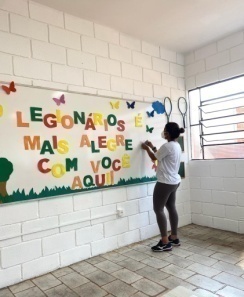 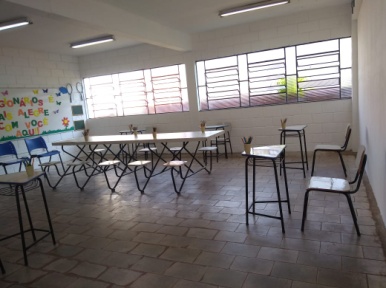 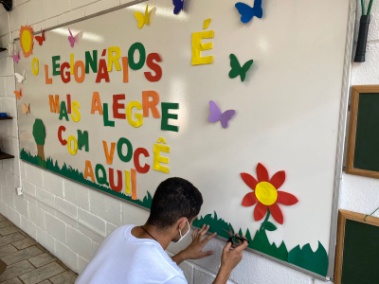 Registro Fotográfico: DESCRIÇÃO DAS AÇÕES EXECUTADASDESCRIÇÃO DAS AÇÕES EXECUTADASAÇÃO: Encontre o erro em um minutoAÇÃO: Encontre o erro em um minutoData: 28/09/2021Local: WhatsappPúblico Alvo/Participantes: Crianças/adolescentes (06 a 13 anos). Público Alvo/Participantes: Crianças/adolescentes (06 a 13 anos). Número de Convocados:-        Número de Presentes:-Materiais Utilizados: Celular e computador.Materiais Utilizados: Celular e computador.Descrição: Nesse período de afastamento social houve uma adequação de algumas atividades, encontre o erro em um minuto é um desafio extra para ser realizada com a família de maneira segura, por meio de suporte remoto.  Duas imagens bem parecidas, porém com algumas diferenças, o que tem de fazer é comparar ambas as imagens e achar os erros. Instrução de como realizar a brincadeira."Saia, Mike! "Vamos brincar?"Não vai comer minha cama box, não, seu..."Acho que o Mike, se pudesse falar, responderia com a cara de coitado que ele sabe fazer como ninguém:"Comigo ninguém tem paciência!"E por falar em saia, e trocando alhos por bugalhos, eu não tenho paciência com a ideologia machista que planta a ideia de que mulher não tem vocação para a ciência.Em 2005, o então reitor da Universidade de Harvard (Estados Unidos), que é sempre apontada como a melhor ou uma das melhores do mundo, Lawrence Summers sugeriu numa conferência acadêmica que "diferenças inatas" poderiam explicar por que há menos mulheres do que homens nas posições mais altas da carreira científica.A gente vê que isso é uma bobagem, quando lê no noticiário que duas cientistas brasileiras, Jaqueline de Jesus e Ester Sabino, da Universidade de São Paulo, foram pioneiras no importantíssimo sequenciamento genético do novo coronavírus; ou fica sabendo que, no final de junho, o público na quadra central de Wimbledon, na abertura de um torneio de tênis em Londres (Inglaterra), ovacionou Sarah Gilbert, professora da Universidade de Oxford que coliderou o projeto da vacina Oxford-AstraZeneca contra a covid-19.Mais respeito e consideração com as mulheres!Fica a dica! Descrição: Nesse período de afastamento social houve uma adequação de algumas atividades, encontre o erro em um minuto é um desafio extra para ser realizada com a família de maneira segura, por meio de suporte remoto.  Duas imagens bem parecidas, porém com algumas diferenças, o que tem de fazer é comparar ambas as imagens e achar os erros. Instrução de como realizar a brincadeira."Saia, Mike! "Vamos brincar?"Não vai comer minha cama box, não, seu..."Acho que o Mike, se pudesse falar, responderia com a cara de coitado que ele sabe fazer como ninguém:"Comigo ninguém tem paciência!"E por falar em saia, e trocando alhos por bugalhos, eu não tenho paciência com a ideologia machista que planta a ideia de que mulher não tem vocação para a ciência.Em 2005, o então reitor da Universidade de Harvard (Estados Unidos), que é sempre apontada como a melhor ou uma das melhores do mundo, Lawrence Summers sugeriu numa conferência acadêmica que "diferenças inatas" poderiam explicar por que há menos mulheres do que homens nas posições mais altas da carreira científica.A gente vê que isso é uma bobagem, quando lê no noticiário que duas cientistas brasileiras, Jaqueline de Jesus e Ester Sabino, da Universidade de São Paulo, foram pioneiras no importantíssimo sequenciamento genético do novo coronavírus; ou fica sabendo que, no final de junho, o público na quadra central de Wimbledon, na abertura de um torneio de tênis em Londres (Inglaterra), ovacionou Sarah Gilbert, professora da Universidade de Oxford que coliderou o projeto da vacina Oxford-AstraZeneca contra a covid-19.Mais respeito e consideração com as mulheres!Fica a dica! Resultados Alcançados: Estimular o cérebro e ativar a capacidade de percepção, memória, foco e ao mesmo tempo se divertir. Resultados Alcançados: Estimular o cérebro e ativar a capacidade de percepção, memória, foco e ao mesmo tempo se divertir. Pontos Facilitadores: Devolutiva da atividade.Pontos Facilitadores: Devolutiva da atividade.Pontos Dificultadores: Não houve.Pontos Dificultadores: Não houve.Registro Fotográfico: 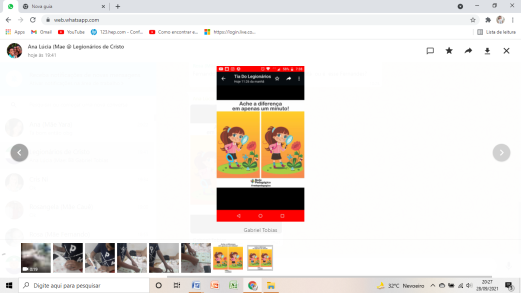 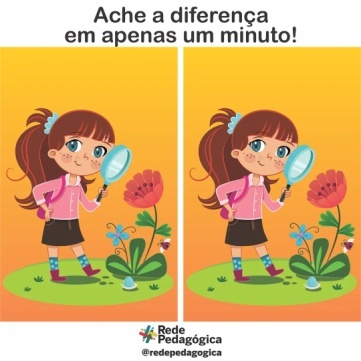 Registro Fotográfico: DESCRIÇÃO DAS AÇÕES EXECUTADASDESCRIÇÃO DAS AÇÕES EXECUTADASAÇÃO: Reunião com a rede socioassistencialAÇÃO: Reunião com a rede socioassistencialData: 28/09/2021Local: CRASPúblico Alvo/Participantes: Assistente Social Público Alvo/Participantes: Assistente Social Número de Convocados: 02           Número de Presentes: 02Materiais Utilizados: Transporte próprio.Materiais Utilizados: Transporte próprio.Descrição: Reunião com o objetivo de iniciar ações entre CRAS e Entidade com foco em fortalecimento de vínculos e garantia de direitos, será disponibilizado material no mês de outubro kit de álcool em gel, referente a Campanha Outubro Rosa. Como pauta principal a troca de experiências apontando as dificuldades encontradas para a realização do serviço neste período de pandemia, sobre a crescente demanda por atendimentos na política de assistência social. Em seguida as técnicas do SCFV atualizaram algumas informações, como o desligamento de atendidos no Serviço de Convivência e Fortalecimento de Vínculos, através de oficio, para que se abrem novas vagas. Foram abordados também alguns casos de usuárias para que sejam encaminhadas para rede, como saúde e assistência social.Descrição: Reunião com o objetivo de iniciar ações entre CRAS e Entidade com foco em fortalecimento de vínculos e garantia de direitos, será disponibilizado material no mês de outubro kit de álcool em gel, referente a Campanha Outubro Rosa. Como pauta principal a troca de experiências apontando as dificuldades encontradas para a realização do serviço neste período de pandemia, sobre a crescente demanda por atendimentos na política de assistência social. Em seguida as técnicas do SCFV atualizaram algumas informações, como o desligamento de atendidos no Serviço de Convivência e Fortalecimento de Vínculos, através de oficio, para que se abrem novas vagas. Foram abordados também alguns casos de usuárias para que sejam encaminhadas para rede, como saúde e assistência social.Resultados Alcançados: Oportunizar a troca de experiências de ações e atendimentos e demandas do Serviço de Convivência e Fortalecimento de Vínculos.Resultados Alcançados: Oportunizar a troca de experiências de ações e atendimentos e demandas do Serviço de Convivência e Fortalecimento de Vínculos.Pontos Facilitadores: Participação dos técnicos. Pontos Facilitadores: Participação dos técnicos. Pontos Dificultadores: Não houve. Pontos Dificultadores: Não houve. Registro Fotográfico: 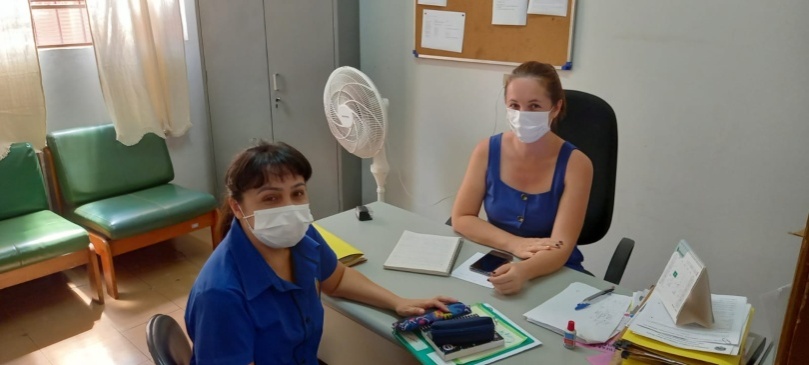 Registro Fotográfico: DESCRIÇÃO DAS AÇÕES EXECUTADASDESCRIÇÃO DAS AÇÕES EXECUTADASAÇÃO: Retorno das atividades presenciais de forma gradual – revezamentoAÇÃO: Retorno das atividades presenciais de forma gradual – revezamentoData: 28/09/2021Local: ALCPúblico Alvo/Participantes: Crianças/adolescentes ( 06 a 13 anos) Grupo-1 manhãPúblico Alvo/Participantes: Crianças/adolescentes ( 06 a 13 anos) Grupo-1 manhãNúmero de Convocados: 11           Número de Presentes: 11Materiais Utilizados: Bolas coloridas, Sala de arte, sala da aprendizagem,  cadeiras, lápis desenhos para pintar. Materiais Utilizados: Bolas coloridas, Sala de arte, sala da aprendizagem,  cadeiras, lápis desenhos para pintar. Descrição: Plano de retomada das atividades de maneira gradual e responsável, visando sempre à proteção e bem estar de todos. Fez –se dinâmica , Cabeça… Ombro… Chão… Bola! Iniciou-se com brincadeiras de acolhimento utilizando bolinhas coloridas, as crianças interagiram com os colegas.  O objetivo foi ampliar as possibilidades expressivas do corpo, como correr, pular, chutar, arremessar, entre outros. As crianças vivenciam diversas situações de interações que contribuem para melhorar a coordenação motora.A atividade realizada demandou atenção e concentração da meninada, pois ao comando do  orientador , eles tinham que pôr a mão nas partes do corpo: cabeça, ombro, cintura. Ao final, quem pegou a bola montava uma nova dupla para começar outra vez. E a turma curtiu muito a brincadeira. Em seguida foram à sala de arte para fazer atividade de pintura.Essa ação foi realizada com todos os protocolos de distanciamento e uso de álcool em gel, prevista pela OMS (Organização Mundial de saúde).Descrição: Plano de retomada das atividades de maneira gradual e responsável, visando sempre à proteção e bem estar de todos. Fez –se dinâmica , Cabeça… Ombro… Chão… Bola! Iniciou-se com brincadeiras de acolhimento utilizando bolinhas coloridas, as crianças interagiram com os colegas.  O objetivo foi ampliar as possibilidades expressivas do corpo, como correr, pular, chutar, arremessar, entre outros. As crianças vivenciam diversas situações de interações que contribuem para melhorar a coordenação motora.A atividade realizada demandou atenção e concentração da meninada, pois ao comando do  orientador , eles tinham que pôr a mão nas partes do corpo: cabeça, ombro, cintura. Ao final, quem pegou a bola montava uma nova dupla para começar outra vez. E a turma curtiu muito a brincadeira. Em seguida foram à sala de arte para fazer atividade de pintura.Essa ação foi realizada com todos os protocolos de distanciamento e uso de álcool em gel, prevista pela OMS (Organização Mundial de saúde).Resultados Alcançados: Trabalhou-se a coordenação motora, agilidade e raciocínio lógico, bem como um momento de descontração.Resultados Alcançados: Trabalhou-se a coordenação motora, agilidade e raciocínio lógico, bem como um momento de descontração.Pontos Facilitadores: Interação das crianças com a equipe. Pontos Facilitadores: Interação das crianças com a equipe. Pontos Dificultadores: Não houve.Pontos Dificultadores: Não houve.Registro Fotográfico: 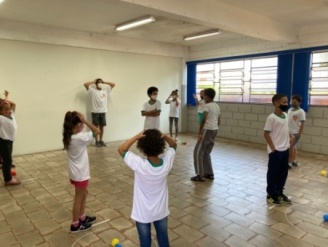 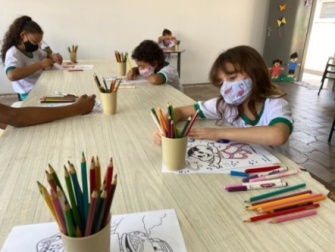 Registro Fotográfico: DESCRIÇÃO DAS AÇÕES EXECUTADASDESCRIÇÃO DAS AÇÕES EXECUTADASAÇÃO: Retorno das atividades presenciais de forma gradual – revezamentoAÇÃO: Retorno das atividades presenciais de forma gradual – revezamentoData: 29/09/2021Local: ALCPúblico Alvo/Participantes: Crianças/adolescentes (06 a 13 anos) Grupo 2- manhã Público Alvo/Participantes: Crianças/adolescentes (06 a 13 anos) Grupo 2- manhã Número de Convocados: 13 Número de Presentes: 10Materiais Utilizados: Bola de futebol, sala da aprendizagem, bolinhas coloridas. Materiais Utilizados: Bola de futebol, sala da aprendizagem, bolinhas coloridas. Descrição: Plano de retomada das atividades de maneira gradual e responsável, visando sempre à proteção e bem estar de todos. Fez –se dinâmica , Cabeça… Ombro… Chão… Bola!  O objetivo é ampliar as possibilidades expressivas do corpo, como correr, pular, chutar, arremessar, entre outros. As crianças vivenciam diversas situações de interações que contribuem para melhorar a coordenação motora.A atividade realizada demandou atenção e concentração da meninada, pois ao comando do orientador ,  eles tinham que pôr a mão nas partes do corpo: cabeça, ombro, cintura. Ao final, quem pegou a bola montava uma nova dupla para começar outra vez. E a turma curtiu muito a brincadeira.Em seguida mantendo-se em circulo e o distanciamento necessário, foi dado um tema ou uma letra, e ao tocar a bola (não pode ser chute apenas um toquinho), a criança /adolescente deve falar uma palavra referente ao tema escolhido ou inicial da letra. Tem apenas três segundos para dizer uma palavra, caso não diga, sai da roda. Não é permitido repetir as palavras que já foram ditas pelos colegas. Essa ação foi realizada com todos os protocolos de distanciamento e uso de álcool em gel, prevista pela OMS (Organização Mundial de saúde).Descrição: Plano de retomada das atividades de maneira gradual e responsável, visando sempre à proteção e bem estar de todos. Fez –se dinâmica , Cabeça… Ombro… Chão… Bola!  O objetivo é ampliar as possibilidades expressivas do corpo, como correr, pular, chutar, arremessar, entre outros. As crianças vivenciam diversas situações de interações que contribuem para melhorar a coordenação motora.A atividade realizada demandou atenção e concentração da meninada, pois ao comando do orientador ,  eles tinham que pôr a mão nas partes do corpo: cabeça, ombro, cintura. Ao final, quem pegou a bola montava uma nova dupla para começar outra vez. E a turma curtiu muito a brincadeira.Em seguida mantendo-se em circulo e o distanciamento necessário, foi dado um tema ou uma letra, e ao tocar a bola (não pode ser chute apenas um toquinho), a criança /adolescente deve falar uma palavra referente ao tema escolhido ou inicial da letra. Tem apenas três segundos para dizer uma palavra, caso não diga, sai da roda. Não é permitido repetir as palavras que já foram ditas pelos colegas. Essa ação foi realizada com todos os protocolos de distanciamento e uso de álcool em gel, prevista pela OMS (Organização Mundial de saúde).Resultados Alcançados: Consiste em trabalhar a coordenação motora, agilidade e o raciocínio lógico da criança/ adolescente.Resultados Alcançados: Consiste em trabalhar a coordenação motora, agilidade e o raciocínio lógico da criança/ adolescente.Pontos Facilitadores: Interação e participação das crianças/adolescentes.Pontos Facilitadores: Interação e participação das crianças/adolescentes.Pontos Dificultadores: Não houve.Pontos Dificultadores: Não houve.Registro Fotográfico: 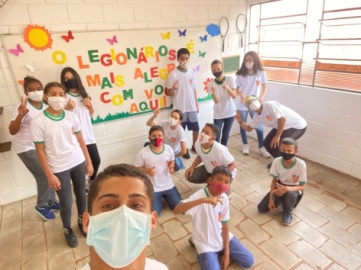 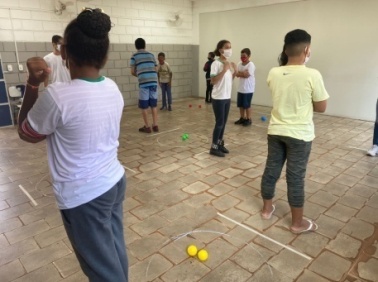 Registro Fotográfico: DESCRIÇÃO DAS AÇÕES EXECUTADASDESCRIÇÃO DAS AÇÕES EXECUTADASAÇÃO: Retorno das atividades presenciais de forma gradual – revezamentoAÇÃO: Retorno das atividades presenciais de forma gradual – revezamentoData: 29/09/2021Local: ALCPúblico Alvo/Participantes: Crianças/adolescentes (06 a 13 anos) Grupo 1- tardePúblico Alvo/Participantes: Crianças/adolescentes (06 a 13 anos) Grupo 1- tardeNúmero de Convocados: 10   Número de Presentes: 07Materiais Utilizados: Bolas coloridas, Sala de arte, sala da aprendizagem, cadeiras, lápis desenhos para pintar.Materiais Utilizados: Bolas coloridas, Sala de arte, sala da aprendizagem, cadeiras, lápis desenhos para pintar.Descrição: Plano de retomada das atividades de maneira gradual e responsável, visando sempre à proteção e bem estar de todos. Fez –se dinâmica , Cabeça… Ombro… Chão… Bola! Iniciou-se com brincadeiras de acolhimento utilizando bolinhas coloridas, as crianças interagiram com os colegas.  O objetivo foi ampliar as possibilidades expressivas do corpo, como correr, pular, chutar, arremessar, entre outros. As crianças vivenciam diversas situações de interações que contribuem para melhorar a coordenação motora.A atividade realizada demandou atenção e concentração da meninada, pois ao comando do  orientador , eles tinham que pôr a mão nas partes do corpo: cabeça, ombro, cintura. Ao final, quem pegou a bola montava uma nova dupla para começar outra vez. E a turma curtiu muito a brincadeira. Em seguida foram à sala de arte para fazer atividade de pintura.Essa ação foi realizada com todos os protocolos de distanciamento e uso de álcool em gel, prevista pela OMS (Organização Mundial de saúde).Descrição: Plano de retomada das atividades de maneira gradual e responsável, visando sempre à proteção e bem estar de todos. Fez –se dinâmica , Cabeça… Ombro… Chão… Bola! Iniciou-se com brincadeiras de acolhimento utilizando bolinhas coloridas, as crianças interagiram com os colegas.  O objetivo foi ampliar as possibilidades expressivas do corpo, como correr, pular, chutar, arremessar, entre outros. As crianças vivenciam diversas situações de interações que contribuem para melhorar a coordenação motora.A atividade realizada demandou atenção e concentração da meninada, pois ao comando do  orientador , eles tinham que pôr a mão nas partes do corpo: cabeça, ombro, cintura. Ao final, quem pegou a bola montava uma nova dupla para começar outra vez. E a turma curtiu muito a brincadeira. Em seguida foram à sala de arte para fazer atividade de pintura.Essa ação foi realizada com todos os protocolos de distanciamento e uso de álcool em gel, prevista pela OMS (Organização Mundial de saúde).Resultados Alcançados: Consiste em trabalhar a coordenação motora, agilidade e o raciocínio lógico da criança/ adolescente.Resultados Alcançados: Consiste em trabalhar a coordenação motora, agilidade e o raciocínio lógico da criança/ adolescente.Pontos Facilitadores: Interação e participação das crianças/adolescentes.Pontos Facilitadores: Interação e participação das crianças/adolescentes.Pontos Dificultadores: Não houve.Pontos Dificultadores: Não houve.Registro Fotográfico: 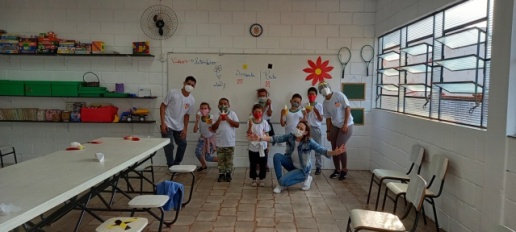 Registro Fotográfico: DESCRIÇÃO DAS AÇÕES EXECUTADASDESCRIÇÃO DAS AÇÕES EXECUTADASAÇÃO: Psicossocial- Oficina das emoções AÇÃO: Psicossocial- Oficina das emoções Data: 29/09/2021Local: WhatsappPúblico Alvo/Participantes: Crianças/adolescentes ( 06 a 13 anos)Público Alvo/Participantes: Crianças/adolescentes ( 06 a 13 anos)Número de Convocados: -    Número de Presentes: -Materiais Utilizados: Celular/computador.Materiais Utilizados: Celular/computador.Descrição: Na oficina das emoções, o 1º tema a ser trabalhado é a felicidade/alegria. A alegria é o motor que move a vida de todos, inclusive das crianças. Todos os pais querem que seus filhos sejam alegres, que sejam felizes. Mas,  a gente tem que entender que é impossível que sempre seja assim. A felicidade é formada por grandes momentos de alegria e pequenos instantes de ira, medo, tristeza e repulsa. Porque a  alegria também necessita do resto para continuar o seu caminho. Através de um vídeo elaborado pela psicóloga para ser lançado no grupo do whtasapp com o tema felicidade/alegria. Descrição: Na oficina das emoções, o 1º tema a ser trabalhado é a felicidade/alegria. A alegria é o motor que move a vida de todos, inclusive das crianças. Todos os pais querem que seus filhos sejam alegres, que sejam felizes. Mas,  a gente tem que entender que é impossível que sempre seja assim. A felicidade é formada por grandes momentos de alegria e pequenos instantes de ira, medo, tristeza e repulsa. Porque a  alegria também necessita do resto para continuar o seu caminho. Através de um vídeo elaborado pela psicóloga para ser lançado no grupo do whtasapp com o tema felicidade/alegria. Resultados Alcançados: Oportunizar a expressão dos sentimentos e reconhecimento das emoções aos usuários do Serviço de Convivência e Fortalecimento de Vínculos. Resultados Alcançados: Oportunizar a expressão dos sentimentos e reconhecimento das emoções aos usuários do Serviço de Convivência e Fortalecimento de Vínculos. Pontos Facilitadores: Conteúdo de fácil entendimento.Pontos Facilitadores: Conteúdo de fácil entendimento.Pontos Dificultadores: Não houve.Pontos Dificultadores: Não houve.Registro Fotográfico: 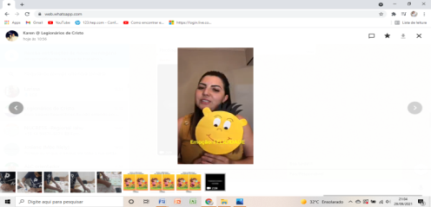 Registro Fotográfico: DESCRIÇÃO DAS AÇÕES EXECUTADASDESCRIÇÃO DAS AÇÕES EXECUTADASAÇÃO: Retorno das atividades presenciais de forma gradual – revezamentoAÇÃO: Retorno das atividades presenciais de forma gradual – revezamentoData: 30/09/2021Local: ALCPúblico Alvo/Participantes: Crianças/adolescentes ( 06 a 13 anos) Grupo 3- manhã Público Alvo/Participantes: Crianças/adolescentes ( 06 a 13 anos) Grupo 3- manhã Número de Convocados: 14   Número de Presentes: 10Materiais Utilizados: Sala de arte, lápis de cor, folhas sulfite.Materiais Utilizados: Sala de arte, lápis de cor, folhas sulfite.Descrição: Plano de retomada das atividades de maneira gradual e responsável, visando sempre à proteção e bem estar de todos. A Assistente Social realizou uma dinâmica com o tema, e se 2020 fosse uma postagem de uma rede social...Qual seria a rede social? Seria uma rede social nova, diferente de tudo que as pessoas já viram, com muitos desafios e que seria difícil de aprender a usar. Todos esses sentidos mudariam de acordo com o humor da pessoa que estivesse usando a rede social. A importância de acolher os adolescentes leva em conta o emocional pois,  estamos a mais de um ano num cenário de pandemia.  Assim como o nosso emocional foi afetado os das crianças/adolescentes também foram, assim essa dinâmica proporcionou os adolescentes trabalharem a imaginação. Essa ação foi realizada com todos os protocolos de distanciamento e uso de álcool em gel, prevista pela OMS (Organização Mundial de saúde). Descrição: Plano de retomada das atividades de maneira gradual e responsável, visando sempre à proteção e bem estar de todos. A Assistente Social realizou uma dinâmica com o tema, e se 2020 fosse uma postagem de uma rede social...Qual seria a rede social? Seria uma rede social nova, diferente de tudo que as pessoas já viram, com muitos desafios e que seria difícil de aprender a usar. Todos esses sentidos mudariam de acordo com o humor da pessoa que estivesse usando a rede social. A importância de acolher os adolescentes leva em conta o emocional pois,  estamos a mais de um ano num cenário de pandemia.  Assim como o nosso emocional foi afetado os das crianças/adolescentes também foram, assim essa dinâmica proporcionou os adolescentes trabalharem a imaginação. Essa ação foi realizada com todos os protocolos de distanciamento e uso de álcool em gel, prevista pela OMS (Organização Mundial de saúde). Resultados Alcançados: Trabalhar a imaginação, integrar, desinibir, divertir, refletir, aprender, apresentar e promover o conhecimento entre os adolescentes.Resultados Alcançados: Trabalhar a imaginação, integrar, desinibir, divertir, refletir, aprender, apresentar e promover o conhecimento entre os adolescentes.Pontos Facilitadores: Participação dos adolescentes.Pontos Facilitadores: Participação dos adolescentes.Pontos Dificultadores: Não houve.Pontos Dificultadores: Não houve.Registro Fotográfico: 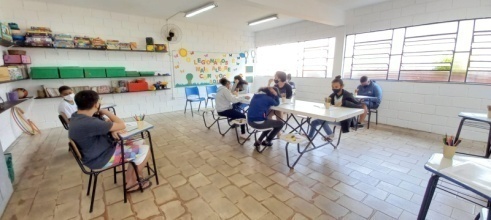 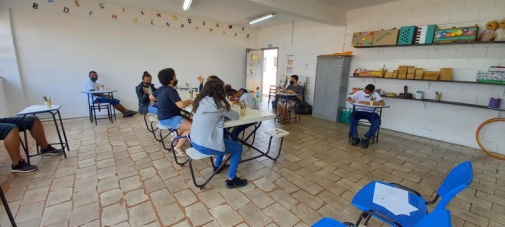 Registro Fotográfico: DESCRIÇÃO DAS AÇÕES EXECUTADASDESCRIÇÃO DAS AÇÕES EXECUTADASAÇÃO: Retorno das atividades presenciais de forma gradual – revezamentoAÇÃO: Retorno das atividades presenciais de forma gradual – revezamentoData: 30/09/2021Local: ALCPúblico Alvo/Participantes: Crianças/adolescentes ( 06 a 13 anos) Grupo 2- TardePúblico Alvo/Participantes: Crianças/adolescentes ( 06 a 13 anos) Grupo 2- TardeNúmero de Convocados: 10  Número de Presentes: 07Materiais Utilizados: Bola de futebol, pátio.Materiais Utilizados: Bola de futebol, pátio.Descrição: Plano de retomada das atividades de maneira gradual e responsável, visando sempre à proteção e bem estar de todos. Os orientadores responsável pela atividade de recreação fizeram a brincadeira três segundos, em circulo e mantendo o distanciamento necessário, dado um tema, ou uma letra, ao tocar a bola (não pode ser chute forte, deve ser apenas um toquinho), a criança/adolescente deve falar uma palavra referente ao tema escolhido ou inicial da letra. Tem apenas três segundos para dizer uma palavra, caso não diga, sai da roda. Não é permitido repetir as palavras que já foram ditas pelos colegas.  Essa ação foi realizada com todos os protocolos de distanciamento e uso de álcool em gel, prevista pela OMS (Organização Mundial de saúde).Descrição: Plano de retomada das atividades de maneira gradual e responsável, visando sempre à proteção e bem estar de todos. Os orientadores responsável pela atividade de recreação fizeram a brincadeira três segundos, em circulo e mantendo o distanciamento necessário, dado um tema, ou uma letra, ao tocar a bola (não pode ser chute forte, deve ser apenas um toquinho), a criança/adolescente deve falar uma palavra referente ao tema escolhido ou inicial da letra. Tem apenas três segundos para dizer uma palavra, caso não diga, sai da roda. Não é permitido repetir as palavras que já foram ditas pelos colegas.  Essa ação foi realizada com todos os protocolos de distanciamento e uso de álcool em gel, prevista pela OMS (Organização Mundial de saúde).Resultados Alcançados: Trabalhou a coordenação motora, agilidade, e o raciocínio lógico da criança/adolescente.Resultados Alcançados: Trabalhou a coordenação motora, agilidade, e o raciocínio lógico da criança/adolescente.Pontos Facilitadores: Profissional capacitado.Pontos Facilitadores: Profissional capacitado.Pontos Dificultadores: Não comparecimento de todas as crianças.Pontos Dificultadores: Não comparecimento de todas as crianças.Registro Fotográfico: 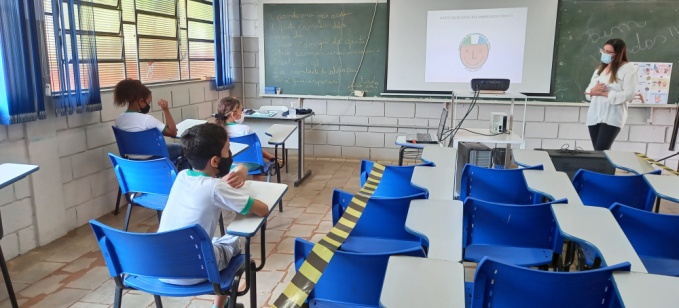 Registro Fotográfico: DESCRIÇÃO DAS AÇÕES EXECUTADASDESCRIÇÃO DAS AÇÕES EXECUTADASAÇÃO: Projeto Jovem Agricultor do FuturoAÇÃO: Projeto Jovem Agricultor do FuturoData: 30/09/2021Local: ALCPúblico Alvo/Participantes: Adolescentes entre 14 a 17 anos.Público Alvo/Participantes: Adolescentes entre 14 a 17 anos.Número de Convocados: 14 Número de Presentes: 14Materiais Utilizados: Sala da aprendizagem, carteiras, cadernos, computadores.Materiais Utilizados: Sala da aprendizagem, carteiras, cadernos, computadores.Descrição: Em pareceria com o SENAR (Serviço Nacional de aprendizagem Rural), Federação da Agricultura do Estado de São Paulo e o Sindicato Rural de Barra Bonita está sendo realizado o Programa Jovem Agricultor do Futuro na Associação dos Legionários de Cristo. Com  aulas pedagógicas e práticas, os adolescentes aprendem todas as etapas do processo produtivo, durante as aulas práticas realizam o preparo do plantio e cultivo de produtos orgânicos. Como Manejar a área de cultivo: - Capinar e roçar plantações e viveiros; - Arruar plantações; - Coroar os pés das plantas; - Distribuir composto nos canteiros; - Irrigar canteiros e plantas; - Identificar e combater pragas e doenças em plantações e viveiros; - Arrancar ervas daninhas e plantas doentes; - Desbrotar plantações; - Aplicar biodefensivos; - Aplicar adubos orgânicos.  Os adolescentes têm trabalhos focados na agricultura, o trabalho em equipe, ética e cidadania, tendo contato como será o mundo do trabalho no campo. Devido à pandemia o número de aluno é limitado. É importante ressaltar que as atividades foram realizadas com todas as medidas de segurança prevista pela OMS (Organização Mundial de Saúde) seguindo os protocolos de distanciamento e uso de álcool em gel e uso obrigatório de máscaras. Descrição: Em pareceria com o SENAR (Serviço Nacional de aprendizagem Rural), Federação da Agricultura do Estado de São Paulo e o Sindicato Rural de Barra Bonita está sendo realizado o Programa Jovem Agricultor do Futuro na Associação dos Legionários de Cristo. Com  aulas pedagógicas e práticas, os adolescentes aprendem todas as etapas do processo produtivo, durante as aulas práticas realizam o preparo do plantio e cultivo de produtos orgânicos. Como Manejar a área de cultivo: - Capinar e roçar plantações e viveiros; - Arruar plantações; - Coroar os pés das plantas; - Distribuir composto nos canteiros; - Irrigar canteiros e plantas; - Identificar e combater pragas e doenças em plantações e viveiros; - Arrancar ervas daninhas e plantas doentes; - Desbrotar plantações; - Aplicar biodefensivos; - Aplicar adubos orgânicos.  Os adolescentes têm trabalhos focados na agricultura, o trabalho em equipe, ética e cidadania, tendo contato como será o mundo do trabalho no campo. Devido à pandemia o número de aluno é limitado. É importante ressaltar que as atividades foram realizadas com todas as medidas de segurança prevista pela OMS (Organização Mundial de Saúde) seguindo os protocolos de distanciamento e uso de álcool em gel e uso obrigatório de máscaras. Resultados Alcançados: Proporcionar educação profissional necessária para todas as atividades produtivas no meio rural.Resultados Alcançados: Proporcionar educação profissional necessária para todas as atividades produtivas no meio rural.Pontos Facilitadores: Integração e interesse dos adolescentes.Pontos Facilitadores: Integração e interesse dos adolescentes.Pontos Dificultadores: Não houve.Pontos Dificultadores: Não houve.Registro Fotográfico:                     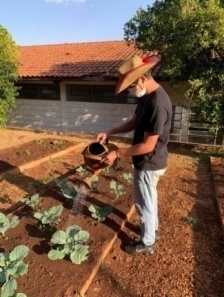 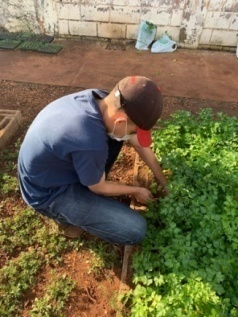 Registro Fotográfico:                     DESCRIÇÃO DAS AÇÕES EXECUTADASDESCRIÇÃO DAS AÇÕES EXECUTADASAÇÃO: Vídeo- aniversariante do mês de SetembroAÇÃO: Vídeo- aniversariante do mês de SetembroData: 30/09/2021Local: WhatsappPúblico Alvo/Participantes: Crianças/adolescentes ( 06 a 13 anos) Público Alvo/Participantes: Crianças/adolescentes ( 06 a 13 anos) Número de Convocados: -             Número de Presentes: -Materiais Utilizados: Celular, computador.Materiais Utilizados: Celular, computador.Descrição: A celebração dos aniversariantes do mês é realizada todos os meses na entidade e diante a esse isolamento social devido ao COVID-19, as crianças não puderam frequentar as atividades no mês de Setembro.  Os aniversariantes do mês é uma data esperada entre as crianças/adolescentes e pensando nisso, os orientadores do S.C.F.V. elaboram vídeo parabenizando as crianças e os adolescentes.O vídeo é postado no grupo da família.Descrição: A celebração dos aniversariantes do mês é realizada todos os meses na entidade e diante a esse isolamento social devido ao COVID-19, as crianças não puderam frequentar as atividades no mês de Setembro.  Os aniversariantes do mês é uma data esperada entre as crianças/adolescentes e pensando nisso, os orientadores do S.C.F.V. elaboram vídeo parabenizando as crianças e os adolescentes.O vídeo é postado no grupo da família.Resultados Alcançados: Celebrar os aniversariantes do mês proporcionando um momento de alegria para as crianças/adolescentes.Resultados Alcançados: Celebrar os aniversariantes do mês proporcionando um momento de alegria para as crianças/adolescentes.Pontos Facilitadores: Confecção de lembranças e elaboração de vídeo em comemoração aos aniversariantes. Pontos Facilitadores: Confecção de lembranças e elaboração de vídeo em comemoração aos aniversariantes. Pontos Dificultadores: Não houve.Pontos Dificultadores: Não houve.Registro Fotográfico: 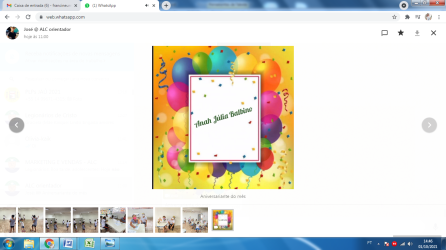 Registro Fotográfico: DESCRIÇÃO DAS AÇÕES EXECUTADASDESCRIÇÃO DAS AÇÕES EXECUTADASAÇÃO: Participação em campanhas, palestras e/ou eventos oferecidos pelo Município.AÇÃO: Participação em campanhas, palestras e/ou eventos oferecidos pelo Município.Data: 30/09/2021Local: ALCPúblico Alvo/Participantes: -Público Alvo/Participantes: -Número de Convocados: -             Número de Presentes: -Materiais Utilizados: -Materiais Utilizados: -Descrição: Devido à pandemia do novo coronavírus todos os eventos, palestras que possam causar aglomeração foram cancelados. Descrição: Devido à pandemia do novo coronavírus todos os eventos, palestras que possam causar aglomeração foram cancelados. Resultados Alcançados:-Resultados Alcançados:-Pontos Facilitadores: -Pontos Facilitadores: -Pontos Dificultadores: Cancelamento de eventos e palestras.Pontos Dificultadores: Cancelamento de eventos e palestras.Registro Fotográfico: Não houve.Registro Fotográfico: Não houve.DESCRIÇÃO DAS AÇÕES EXECUTADASDESCRIÇÃO DAS AÇÕES EXECUTADASAÇÃO: Apresentações públicas em escolas, organizações e/ou praças.AÇÃO: Apresentações públicas em escolas, organizações e/ou praças.Data: 30/09/2021Local: ALCPúblico Alvo/Participantes: -Público Alvo/Participantes: -Número de Convocados: -             Número de Presentes: -Materiais Utilizados: -Materiais Utilizados: -Descrição: Devido pandemia do novo coronavírus, foram adotadas medidas, como cancelamento de eventos, apresentações públicas para evitar aglomerações.Descrição: Devido pandemia do novo coronavírus, foram adotadas medidas, como cancelamento de eventos, apresentações públicas para evitar aglomerações.Resultados Alcançados: -Resultados Alcançados: -Pontos Facilitadores: -Pontos Facilitadores: -Pontos Dificultadores: Devido à pandemia do novo coranavírus, qualquer apresentação pública está cancelada.Pontos Dificultadores: Devido à pandemia do novo coranavírus, qualquer apresentação pública está cancelada.Registro Fotográfico: Não houveRegistro Fotográfico: Não houve